Hushchyn YevheniiExperience:Documents and further information:SEAMEN S IDENTIFICATION CARD UKRAINE Ã¢ââ AB277828 Date of issue   20.09.2005.Date of expiriy 09.08.2015.Y.V.PASSPORT  UKRAINE  Ã¢ââ PO366459. Date of issue 06.05.2006 .Date of expiriy 06.05.16.CERTIFICATE  Ã¢ââ00082/2011/11 .ENDORSMENT Ã¢ââ 00082/2011/11 blank of Fourth class ship\ cook.Date of expiriy 20.12.2018 .CERTIFICATE Ã¢ââ 14188 BASIC SEFETY TRAINING AND INSTRUCTION.   Date of issue 20.12.2013. .Date of expiriy 20.12.2018 .CERTIFICATE OF PROFICIENCY Ã¢ââ 379  Date of issue  20.12.2013.Date of expiriy 20.12.18.CERTIFICATE ISO Ã¢ââ 6028/MPS Date of issue 13.12.2013..Date of expiriy 13.12.2018 Medikal Cerficate of Seamen  Ã¢ââ 020523 K-N  Date of issue   26.12.2013..Date of expiriy 26.12.2014..Position applied for: CookDate of birth: 01.09.1985 (age: 32)Citizenship: UkraineResidence permit in Ukraine: NoCountry of residence: UkraineCity of residence: KhersonPermanent address: Syvorov. st. 8 eh. 6Contact Tel. No: +38 (050) 213-74-04 / +38 (055) 246-73-91E-Mail: gylkin.zeka@mail.ruU.S. visa: NoE.U. visa: NoUkrainian biometric international passport: Not specifiedDate available from: 01.10.2012English knowledge: GoodMinimum salary: 900 $ per month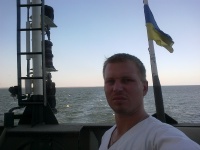 PositionFrom / ToVessel nameVessel typeDWTMEBHPFlagShipownerCrewingCook08.02.2013-02.06.2013SEMYON RUDNEVDry Cargo3000 t-UkranianYssc UKRRICHFLOTYsscUKRRICHFLOTAB-Cook21.12.2011-05.06.2012Mykola BobrovnykovDry Cargo5000 t-UkranianYsscUKRRICHFLOTYsscUKRRICHFLOTCook23.11.2010-17.03.2011OREL-2Dry Cargo3000 t-UkranianYsscUKRRICHFLOTYsscUKRRICHFLOTCook09.04.2010-05.11.2010m/v.Anatoliy ZheleznyakovDeck Cargo3000 t-UkranianYsscUKRRICHFLOTYsscUKRRICHFLOT